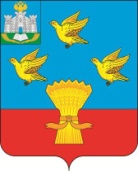 РОССИЙСКАЯ ФЕДЕРАЦИЯОРЛОВСКАЯ ОБЛАСТЬАДМИНИСТРАЦИЯ ЛИВЕНСКОГО РАЙОНАПОСТАНОВЛЕНИЕ________________________	№ _____              г. ЛивныО внесении изменений в постановление администрации Ливенского района от 29 декабря 2017 года № 498 «О финансовой поддержке социально ориентированных некоммерческих организаций»В целях актуализации муниципального нормативного правового акта и приведения его в соответствие с постановлением Правительства Российской Федерации от 18.09.2020 № 1492 «Об общих требованиях к нормативным правовым актам, муниципальным правовым актам, регулирующим предоставление субсидий, в том числе грантов в форме субсидий, юридическим лицам, индивидуальным предпринимателям, а также физическим лицам-производителям товаров, работ, услуг, и о признании утратившими силу некоторых актов Правительства Российской Федерации и отдельных положений некоторых актов Правительства Российской Федерации» администрация Ливенского района Орловской области постановляет:1. Внести в постановление  администрации  Ливенского  района от 29.12.2017 № 498 «О финансовой поддержке социально ориентированных некоммерческих организаций» (в редакции постановлений администрации Ливенского района от 23.01.2020 № 23, от 25.02.2021 № 66) следующие изменения:1.1. В приложении 1:1) раздел 1 дополнить пунктами 1.6.-1.8. следующего содержания:«1.6. Целью проведения конкурса является поддержка СО НКО, осуществляющих социально значимую деятельность и реализующих социально ориентированные проекты на территории Ливенского района;1.7. Задачами проведения конкурса являются:повышение эффективности реализации проектов на территории Ливенского района;стимулирование деятельности СО НКО, зарегистрированных и действующих на территории Ливенского района, увеличение числа граждан, вовлеченных в реализацию общественно значимых проектов и программ;развитие и популяризация социально ориентированной общественной деятельности;1.8. При формировании проекта решения о бюджете (проекта решения о внесении изменений в решение о бюджете) информация о субсидиях размещается на едином портале бюджетной системы Российской Федерации в информационно-телекоммуникационной сети «Интернет» (далее – единый портал) (в разделе единого портала).»;2) пункт 3.2. раздела 3 дополнить абзацем следующего содержания:«- средств массовой информации (по согласованию).»;3) в пункте 4.1. раздела 4:а) в первом абзаце после слов «следующим требованиям» дополнить словами «на 1-е число месяца, предшествующего месяцу, в котором планируется проведение отбора:»;б) подпункт 1 изложить в следующей редакции:«1) не находящиеся в процессе реорганизации (за исключением реорганизации в форме присоединения к юридическому лицу, являющемуся участником отбора, другого юридического лица), ликвидации, в отношении них не введена процедура банкротства, деятельность участника отбора не приостановлена в порядке, предусмотренном законодательством Российской Федерации, а участники отбора - индивидуальные предприниматели не должны прекратить деятельность в качестве индивидуального предпринимателя (в случае, если такие требования предусмотрены правовым актом);»;в) дополнить подпунктами 6-9 следующего содержания:«6) не являющиеся иностранным юридическим лицом, а также российским юридическим лицом, в уставном (складочном) капитале которого доля участия иностранных юридических лиц, местом регистрации которых является государство или территория, включенные в утверждаемый Министерством финансов Российской Федерации перечень государств и территорий, предоставляющих льготный налоговый режим налогообложения и (или) не предусматривающих раскрытия и представления информации при проведении финансовых операций (офшорные зоны) в отношении таких юридических лиц, в совокупности превышает 50%;7) не получающие в текущем финансовом году средства из бюджета Ливенского района в соответствии с иными правовыми актами на цели, установленные настоящим Положением;8) не имеющие на день завершения приема заявок на конкурс просроченной задолженности по возврату в бюджет Ливенского района субсидий, бюджетных инвестиций, предоставленных в том числе в соответствии с иными правовыми актами, и в случае, если такое требование предусмотрено этими актами, а также иной просроченной (неурегулированной) задолженности по денежным обязательствам перед Ливенским районом;9) в реестре дисквалифицированных лиц отсутствуют сведения о дисквалифицированных руководителе, членах коллегиального исполнительного органа, лице, исполняющем функции единоличного исполнительного органа, или главном бухгалтере СО НКО, являющегося юридическим лицом, об индивидуальном предпринимателе и о физическом лице – производителе товаров, работ, услуг, являющихся участниками конкурса.»;4) пункт 5.1. раздела 5 дополнить подпунктами 7-8 следующего содержания:«7) заверенную справку об исполнении налогоплательщиком обязанности по уплате налогов, сборов, страховых взносов, пеней, штрафов, процентов, полученную не ранее чем за один месяц до дня размещения на официальном сайте администрации Ливенского района в информационно - телекоммуникационной сети «Интернет» извещения о проведении конкурса;8) согласие на публикацию (размещение) в информационно-телекоммуникационной сети Интернет информации об СО НКО - участнике конкурса, о подаваемой участником конкурса заявке, иной информации об участнике конкурса, связанной с соответствующим конкурсом (приложение к заявке на участие в конкурсе).»;5) в разделе 6:а) в первом абзаце пункта 6.1. слово «десять» заменить на слово «тридцать»;б) абзацы 5-10 пункта 6.1. исключить;в) дополнить пунктом 6.1.1. следующего содержания:«6.1.1. Информация о проведении конкурса размещается на едином портале бюджетной системы Российской Федерации в информационно-телекоммуникационной сети «Интернет» (далее - единый портал) с указанием:1) даты и времени начала (окончания) подачи (приема) заявок участников конкурса;2) наименования, места нахождения, почтового адреса, адреса электронной почты главного распорядителя бюджетных средств;3) требований к участникам конкурса в соответствии с пунктом 4 настоящего Положения;4) порядка подачи заявок участниками конкурса и требований, предъявляемых к форме и содержанию заявок, подаваемых участниками конкурса, в соответствии с пунктом 6 настоящего Положения;5) порядка отзыва заявок участников конкурса, порядка возврата заявок участников конкурса, определяющего в том числе основания для возврата заявок участников конкурса, порядка внесения изменений в заявки участников конкурса;6) порядка рассмотрения и оценки заявок участников конкурса в соответствии с разделом 6 настоящего Положения;7) порядка предоставления участникам конкурса разъяснений положений объявления о проведении конкурса, даты начала и окончания срока такого предоставления;8) даты размещения результатов конкурса на едином портале.»г) пункт 6.22 изложить в следующей редакции:«6.22. Постановление администрации Ливенского района с итогами Конкурса в срок не более 5 рабочих дней со дня его утверждения публикуется на официальном сайте администрации Ливенского района в информационно - телекоммуникационной сети «Интернет», а также на едином портале с указанием следующих сведений:1) дата, время и место проведения рассмотрения заявок;2) дата, время и место оценки заявок участников конкурса;3) информация об участниках конкурса, заявки которых были рассмотрены;4) информация об участниках конкурса, заявки которых были отклонены, с указанием причин их отклонения, в том числе положений объявления о проведении конкурса, которым не соответствуют данные заявки;5) последовательность оценки заявок участников отбора, присвоенные заявкам участников конкурса значения по каждому из предусмотренных критериев оценки заявок участников конкурса, принятое на основании результатов оценки указанных заявок решение о присвоении таким заявкам порядковых номеров;6) наименование получателя (получателей) субсидии, с которым заключается соглашение, и размер предоставляемой ему субсидии.В указанный срок участники Конкурса уведомляются уполномоченным органом об его итогах в письменном виде.».1.2. Положение о проведении конкурса на предоставление субсидий из бюджета Ливенского района социально ориентированным некоммерческим организациям дополнить приложением к заявке на участие в конкурсе следующего содержания: «Приложениек заявке на участие в конкурсеСОГЛАСИЕна обработку и размещение в сети «Интернет»информации об СО НКО - участнике конкурсаЯ, ________________________________________________________________,(фамилия, имя, отчество (последнее - при наличии), адрес субъектаперсональных данных)паспорт __________________________________________________________________,(серия, номер, сведения о дате выдачи документа и выдавшем его органе)в  соответствии  с  частью  4 статьи  9  Федерального  закона  от  27  июля  2006 года  № 152-ФЗ «О персональных данных» свободно, своей волей и в своих интересах даю согласие администрации Ливенского района, находящейся по адресу: 303857, Орловская область, г. Ливны, ул. Курская, 14, на обработку, размещение в информационно-телекоммуникационной сети «Интернет» на официальном сайте администрации Ливенского района http://www.adm-livr.ru/ и на едином портале бюджетной системы Российской Федерации моих персональных данных, а именно на совершение действий, предусмотренных пунктом 3 части 1 статьи 3 Федерального закона от 27 июля 2006 года № 152-ФЗ «О персональных данных» (включая сбор, запись, систематизацию, накопление, хранение, уточнение (обновление, изменение), извлечение, использование, передачу (распространение, предоставление, доступ), блокирование, удаление, уничтожение персональных данных), в объеме:фамилия, имя, отчество руководителя организации, главного бухгалтера; контактный телефон;сведения об СО НКО - участнике конкурса;сведения о заявке на участие в конкурсе.Предоставляю право обработки вышеуказанных персональных данных в целях участия в конкурсе на предоставление субсидии из бюджета Ливенского района социально ориентированным некоммерческим организациям.Указанная обработка осуществляется с использованием средств автоматизации.Настоящее согласие действует со дня его подписания и до момента отзыва данного согласия.Отзыв данного согласия осуществляется путем подачи письменного заявления в произвольной форме в администрацию Ливенского района.«___» ______________ 20___ г.Субъект персональных данных:_________________ _____________________					 (подпись) (инициалы, фамилия)							         ».2. Управлению организационной и правовой работы администрации Ливенского района (Н.А. Болотская) обнародовать настоящее постановление на официальном сайте администрации Ливенского района Орловской области в информационно-телекоммуникационной сети «Интернет».3. Настоящее постановление вступает в силу после его обнародования.4. Контроль за исполнением настоящего постановления возложить на заместителя главы администрации района по социально-экономическим вопросам В.А. Фирсова.Глава района                                                                Ю.Н. Ревин 